Limbažu novada DOME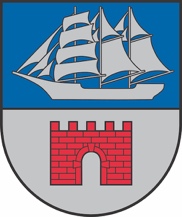 Reģ. Nr. 90009114631; Rīgas iela 16, Limbaži, Limbažu novads LV-4001; E-pasts pasts@limbazunovads.lv; tālrunis 64023003IEKŠĒJIE NOTEIKUMI2024. gada 28. martā						       	Nr. 5APSTIPRINĀTIar Limbažu novada domes28.03.2024. sēdes lēmumu Nr.164(protokols Nr.6, 3.)Noteikumi par kārtību, kādā Limbažu novada pašvaldība organizē samaksas atgūšanu no vecākiem par ārpusģimenes aprūpes pakalpojumiemIzdoti saskaņā ar Valsts pārvaldes iekārtas likuma 72. panta pirmās daļas 2. punktuVispārīgie noteikumiNoteikumi nosaka kārtību, kādā Limbažu novada pašvaldība (turpmāk - Pašvaldība) organizē samaksas atgūšanu no vecākiem par viņu bērniem sniegtajiem ārpusģimenes aprūpes pakalpojumiem ilgstošas sociālās aprūpes un sociālās rehabilitācijas institūcijā vai audžuģimenē (turpmāk - ārpusģimenes aprūpes pakalpojums). Samaksa par ārpusģimenes aprūpes pakalpojumiem tiek veikta, pamatojoties uz Bērnu tiesību aizsardzības likuma 30. panta pirmo daļu, to pašu noteikumu 30. panta trešo daļu un Ministru kabineta 2014. gada 18. marta noteikumiem Nr. 142 “Noteikumi par ārpusģimenes aprūpes pakalpojumu samaksas kārtību un apmēru”.Samaksas apmērs katram bērna vecākam mēnesī par bērnam sniegto ārpusģimenes aprūpes pakalpojumu ir naudas summa, kas vienāda ar Ministru kabineta noteikto minimālo uzturlīdzekļu apmēru bērnam. Ārpusģimenes aprūpes pakalpojumu samaksas noteikšana un pieprasīšanaLimbažu novada bāriņtiesa (turpmāk – Bāriņtiesa) triju darba dienu laikā pēc lēmuma pieņemšanas par bērna ievietošanu ilgstošas sociālās aprūpes un sociālās rehabilitācijas institūcijā vai audžuģimenē, rakstveidā informē Limbažu novada Sociālo dienestu (turpmāk – Dienests). Dienests izvērtē ar bērna ievietošanu sociālās aprūpes un sociālās rehabilitācijas institūcijā vai audžuģimenē saistīto dokumentu un informācijas atbilstību ārpusģimenes aprūpes pakalpojumu samaksai.Mēneša laikā pēc ārpusģimenes aprūpes pakalpojuma sniegšanas uzsākšanas Dienests izdod administratīvo aktu - pieņem lēmumu par bērnam sniegtā ārpusģimenes aprūpes pakalpojuma samaksas atgūšanu no vecākiem (turpmāk – Lēmums). Lēmumu pieņem katram vecākam atsevišķi.  Lēmumā iekļauj šādu informāciju: maksājuma summu par bērnam jau sniegto pakalpojumu, ikmēneša maksājuma summas apmēru par bērnam sniegto ārpusģimenes aprūpes pakalpojumu, norēķinu konta numuru, uz kuru pārskaitāms maksājums, samaksas veikšanas termiņu un lēmuma apstrīdēšanas kārtību. Lēmumu nosūta katram vecākam ierakstītā vēstulē vai izsniedz pret parakstu un nosūta Pašvaldības Centrālās pārvaldes Finanšu un ekonomikas nodaļai rēķina izrakstīšanai.Kalendārā gada beigās Pašvaldības Centrālās pārvaldes Finanšu un ekonomikas nodaļa informē  Dienestu par tiem vecākiem, kuriem izveidojies ārpusģimenes aprūpes pakalpojuma samaksas parāds. Dienests tiem vecākiem, kuriem izveidojies ārpusģimenes aprūpes pakalpojuma samaksas parāds, nosūta paziņojumu par parādsaistībām. Ja viena mēneša laikā pēc paziņojuma saņemšanas pakalpojuma samaksas parāds netiek segts, Dienesta vadītāja, saskaņojot ar Pašvaldības Centrālās pārvaldes Juridisko nodaļu, izdod brīdinājumu par administratīvā akta piespiedu izpildi (turpmāk – brīdinājums) un nosūta bērna vecākam brīdinājumu par parādsaistību piespiedu izpildi (1.pielikums). Ja brīdinājumā noteiktajā termiņā ārpusģimenes aprūpes pakalpojuma samaksas parāds netiek samaksāts, Dienesta vadītāja, saskaņojot ar Pašvaldības Centrālās pārvaldes Juridisko nodaļu, izdod izpildrīkojumu par lēmuma piespiedu izpildi (2.pielikums) un nodod to izpildei tiesu izpildītājam. Iestājoties apstākļiem, kas ir par pamatu bērna ārpusģimenes pakalpojuma pārtraukšanai, Bāriņtiesa vienas darba dienas laikā pēc lēmuma pieņemšanas rakstveidā informē Dienestu par bērna ārpusģimenes aprūpes pakalpojuma pārtraukšanu. Pārtraucot ārpusģimenes aprūpes pakalpojuma sniegšanu, ja bērna vecākiem izveidojies parāds par ārpusģimenes aprūpes pakalpojuma samaksu, Dienests bērna vecākam nosūta paziņojumu par pakalpojuma samaksas parādu par periodu, kurā ārpusģimenes aprūpes pakalpojums sniegts.Izņēmuma gadījumi, kad samaksa par ārpusģimenes aprūpes pakalpojumu no bērna vecāka nav pieprasāma, pamatojami ar dokumentiem, kas apliecina izņēmuma gadījumu esamību vai ar Dienesta atzinumu. Lēmuma par ārpusģimenes aprūpes pakalpojuma samaksu apstrīdēšanas kārtībaDienesta izdotos lēmumus par ārpusģimenes aprūpes pakalpojuma samaksu un faktisko rīcību persona var apstrīdēt Limbažu novada domē Administratīvā procesa likumā noteiktajā kārtībā.Limbažu novada domes izdotos lēmumus persona var pārsūdzēt Administratīvā rajona tiesā Administratīvā procesa likumā noteiktajā kārtībā. Noslēguma jautājumsAr šo noteikumu spēkā stāšanos spēku zaudē ar Limbažu novada domes 27.02.2020. sēdes lēmumu (protokols Nr.6, 6.§) apstiprinātie iekšējie noteikumi Nr. 2 “Kārtība, kādā Limbažu novada pašvaldība organizē samaksas atgūšanu no vecākiem par ārpusģimenes aprūpes pakalpojumiem”.Limbažu novada pašvaldībasDomes priekšsēdētājs									D. StraubergsŠIS DOKUMENTS IR PARAKSTĪTS AR DROŠU ELEKTRONISKO PARAKSTU UN SATUR LAIKA ZĪMOGU1.pielikums 28.03.2024. iekšējiem noteikumiem Nr. 5“Noteikumi par kārtību, kādā Limbažu novada  pašvaldība organizē samaksas atgūšanu no vecākiem par ārpusģimenes aprūpes pakalpojumiem” (Limbažu novada Sociālā dienesta veidlapa)Limbažos20__.gada ___________ Nr._______ (adresāts)BRĪDINĀJUMSPar administratīvā akta piespiedu izpildiLimbažu novada Sociālais dienests 20__.gada ___________ pieņēma lēmumu “___” (sēdes protokols Nr.__, ___.§) par samaksas par ārpusģimenes aprūpes pakalpojumiem EUR _____ apmērā atgūšanu no Jums. Šo lēmumu saskaņā ar  Administratīvā procesa likumu Jums bija tiesības apstrīdēt noteiktajā kārtībā viena mēneša laikā no tā spēkā stāšanās dienas. Tā kā Jūs neapstrīdējāt lēmumu noteiktajā termiņā, tas ir kļuvis neapstrīdams 20__.gada ____________. Līdz ar to, saskaņā ar Administratīvā procesa likuma 360.panta pirmo daļu un 361.pantu, lūdzam Jums aprēķināto samaksu par ārpusģimenes aprūpes pakalpojumiem atmaksāt labprātīgi līdz 20__.gada _____________, (ar aprēķinu, lai neiekrīt laikā, kad vēl nav beidzies brīdinājuma pārsūdzēšanas tiesā termiņš), veicot maksājumu uz Limbažu novada pašvaldības kontu, norādot šādus rekvizītus: Saņēmēja iestāde: Limbažu novada pašvaldība Saņēmēja reģ.Nr.: 90009114631 Saņēmēja konta Nr., bankas nosaukums.: _________Bankas kods: ______Maksājuma summa: EUR ______ Maksājuma mērķis: Samaksa par ārpusģimenes aprūpes pakalpojumiem, bērna vārds uzvārds, personas kods. Ja šis brīdinājums būs kļuvis neapstrīdams (līdz apstrīdēšanas termiņa beigām netiks apstrīdēts) un samaksa par ārpusģimenes aprūpes pakalpojumiem netiks atmaksāta labprātīgi līdz 20___.gada __________(ar aprēķinu, lai neiekrīt laikā, kad vēl nav beidzies brīdinājuma pārsūdzēšanas tiesā termiņš, nākamajā dienā), tiks uzsākta Limbažu novada Sociālā dienesta 20__.gada ___________ lēmuma “__” (sēdes protokols Nr.__, __.§) par samaksas par ārpusģimenes aprūpes pakalpojumiem EUR ____ apmērā atgūšanu piespiedu izpilde. Saskaņā ar Administratīvā procesa likuma 359.panta pirmās daļas 3.punktu un trešo daļu administratīvo aktu piespiedu kārtā izpilda tiesu izpildītājs, piemērojot Civilprocesa likuma noteikumus, tas ir, vēršot piedziņu uz parādnieka kustamo mantu (tai skaitā mantu, kas atrodas pie citām personām, un bezķermeniskām lietām, tās pārdodot), naudu, kas parādniekam pienākas no citām personām (darba samaksu, tai pielīdzinātiem maksājumiem, citiem ienākumiem, noguldījumiem kredītiestādēs vai citiem maksājumu pakalpojumu sniedzējiem), uz parādnieka nekustamo īpašumu, to pārdodot (Civilprocesa likuma 557.panta 1.-3.punkts). Saskaņā ar Administratīvā procesa likuma 364.panta pirmo daļu administratīvā akta piespiedu izpildes izmaksas uzliek adresātam. Šo brīdinājumu var apstrīdēt, iesniedzot apstrīdēšanas iesniegumu Limbažu novada domē 7 (septiņu) dienu laikā no brīdinājuma spēkā stāšanās dienas. Limbažu novada pašvaldībasSociālā dienesta vadītāja2.pielikums 28.03.2024. iekšējiem noteikumiem Nr. 5“Noteikumi par kārtību, kādā Limbažu novada  pašvaldība organizē samaksas atgūšanu no vecākiem par ārpusģimenes aprūpes pakalpojumiem” (Limbažu novada Sociālā dienesta veidlapa)LimbažosIZPILDRĪKOJUMSPar administratīvā akta piespiedu izpildi20___.gada ___________ Nr._______(adresāts)Pamatojoties uz Limbažu novada bāriņtiesas 20__._________ lēmumu Nr.____ par /vārds, uzvārds, personas kods/ ievietošanu ilgstošas sociālās aprūpes un rehabilitācijas institūcijā vai audžuģimenē Limbažu novada Sociālais dienests 20__._________________ pieņēma lēmumu “_____” (sēdes protokols Nr.__, __.§) (turpmāk – Lēmums) par samaksas par ārpusģimenes aprūpes pakalpojumiem EUR _____ apmērā atgūšanu no (vārds, uzvārds), personas kods _______________, dzīvesvieta ____________________ (turpmāk – Parādnieks).Lēmums ir stājies spēkā 20__.gada _____ un kļuvis neapstrīdams 20__.gada ___________________.Pamatojoties uz pieņemto Lēmumu, Parādniekam tika nosūtīti rēķini 20___. gadā:Kopējais parāds par periodu no 20__. ___________ līdz 20__._________ sastāda EUR _____.Parādniekam 20__.gada __________ tika nosūtīts brīdinājums par administratīvā akta piespiedu izpildi, lūdzot veikt maksājumus labprātīgi līdz 20__.gada _______ (informācija par lēmuma apstrīdēšanu un pārsūdzēšanu). Brīdinājums stājies spēkā 20__.gada ________________ un kļuvis neapstrīdams 20__.gada ________________. Administratīvais akts nav labprātīgi izpildīts un  parāds brīdinājumā noteiktajā termiņā nav samaksāts. Attiecīgi ir iestājušies Administratīvā procesa likuma 360.panta pirmajā daļā norādītie priekšnoteikumi, lai veiktu administratīvā akta piespiedu izpildi.Tā kā Limbažu novada Sociālā dienesta 20__._________________ lēmums “___” (sēdes protokols Nr.__, __.§) nav izpildīts labprātīgi, pamatojoties uz Bērnu tiesību aizsardzības likuma 30. panta pirmo un otro daļu, Administratīvā procesa likuma 358.panta otro daļu, 360.panta pirmo daļu, 362.panta pirmo daļu, 366.pantu, 367.pantu, Civilprocesa likuma 539.panta otrās daļas 2.punktu, 540.panta 3.punktu, 548.panta pirmo daļu un Ministru kabineta 2014.gada 18.marta noteikumu Nr.142 „Noteikumi par ārpusģimenes aprūpes pakalpojumu samaksas kārtību un apmēru” 5., 11. un 12.punktu, izdodu izpildrīkojumu:veikt Limbažu novada Sociālā dienesta 20__.gada ________ lēmuma Nr.___ (sēdes protokols Nr.__, __.§) piespiedu izpildi. Sūdzību par šo izpildrīkojumu var iesniegt Limbažu novada domē 7 (septiņu) dienu laikā no izpildrīkojuma spēkā stāšanās dienas.  Limbažu novada pašvaldības Sociālā dienesta vadītāja Nr.p.k.Izrakstīšanas datumsRēķina Nr.Summa EURSamaksas termiņš